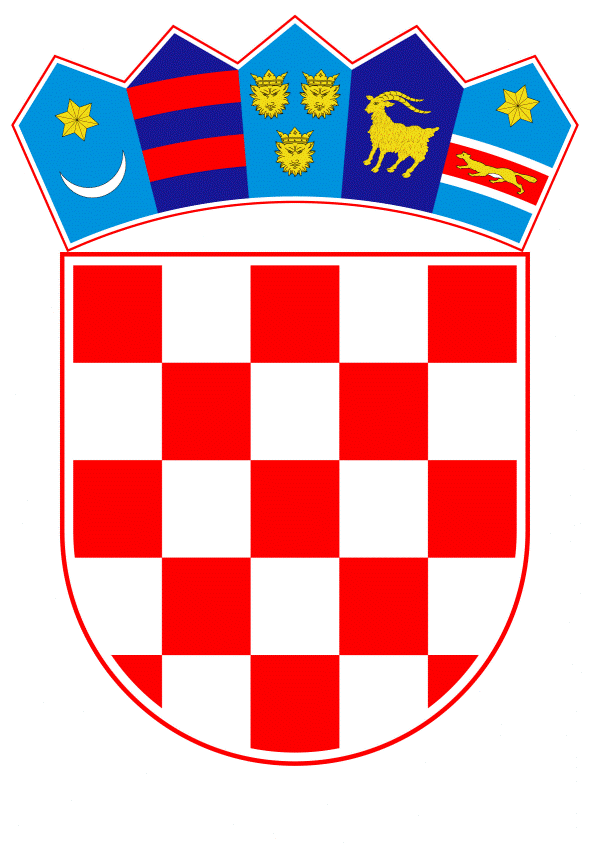 VLADA REPUBLIKE HRVATSKEZagreb, 30. prosinca 2021.______________________________________________________________________________________________________________________________________________________________________________________________________________________________Banski dvori | Trg Sv. Marka 2  | 10000 Zagreb | tel. 01 4569 222 | vlada.gov.hrPLAN USKLAĐIVANJA ZAKONODAVSTVA REPUBLIKE HRVATSKE S PRAVNOM STEČEVINOM EUROPSKE UNIJE ZA 2022. GODINUPredlagatelj:Ministarstvo vanjskih i europskih poslova  Predmet:Nacrt prijedloga plana  usklađivanja zakonodavstva Republike Hrvatske s pravnom stečevinom Europske unije za 2022. godinuRedni brojZAKONODAVNE MJERESJEDNICE HRVATSKOG SABORA I. KVARTAL 1.Zakon o izmjenama i dopunama Zakona o sanaciji kreditnih institucija (MFIN)Zakon o izmjenama i dopunama Zakona o sanaciji kreditnih institucija (MFIN)     2.Zakon o provedbi Uredbe (EU) 2021/23 o okviru za oporavak i sanaciju središnjih drugih ugovornih strana (MFIN)Zakon o provedbi Uredbe (EU) 2021/23 o okviru za oporavak i sanaciju središnjih drugih ugovornih strana (MFIN)3.Zakon o izmjenama i dopunama Zakona o sustavu osiguranja depozita (MFIN)Zakon o izmjenama i dopunama Zakona o sustavu osiguranja depozita (MFIN)4.Zakon o olakšavanju uporabe financijskih i drugih informacija u svrhu sprječavanja, otkrivanja, istraživanja ili progona kaznenih djela (MFIN)Zakon o olakšavanju uporabe financijskih i drugih informacija u svrhu sprječavanja, otkrivanja, istraživanja ili progona kaznenih djela (MFIN)5.Zakon o poticanju ulaganja (MGOR)Zakon o poticanju ulaganja (MGOR)6.Zakon o izmjenama i dopunama Zakona o tržištu toplinske energije (MGOR)Zakon o izmjenama i dopunama Zakona o tržištu toplinske energije (MGOR)7.Zakon o izmjenama i dopunama Zakona   o radnom vremenu, obveznim odmorima mobilnih radnika i uređajima za bilježenje u cestovnom prijevozu (MMPI)Zakon o izmjenama i dopunama Zakona   o radnom vremenu, obveznim odmorima mobilnih radnika i uređajima za bilježenje u cestovnom prijevozu (MMPI)8.Zakon o elektroničkim komunikacijama (MMPI)Zakon o elektroničkim komunikacijama (MMPI)9.Zakon o zdravlju životinja (MPOLJ)Zakon o zdravlju životinja (MPOLJ)10.Zakon o higijeni hrane i mikrobiološkim kriterijima (MPOLJ)Zakon o higijeni hrane i mikrobiološkim kriterijima (MPOLJ)11.Zakon o održivoj uporabi pesticida (MPOLJ)Zakon o održivoj uporabi pesticida (MPOLJ)12.Zakon o izmjenama i dopunama Zakona o biljnom zdravstvu (MPOLJ)Zakon o izmjenama i dopunama Zakona o biljnom zdravstvu (MPOLJ)13.Zakon o gnojidbenim proizvodima (MPOLJ)Zakon o gnojidbenim proizvodima (MPOLJ)14.Zakon o hrani (MPOLJ)Zakon o hrani (MPOLJ)15.Zakon o izmjenama i dopunama Zakona o pravu na pristup informacijama  (MPU)Zakon o izmjenama i dopunama Zakona o pravu na pristup informacijama  (MPU)16.Zakon o izmjenama i dopunama Zakona o parničnom postupku (MPU)Zakon o izmjenama i dopunama Zakona o parničnom postupku (MPU)17.Zakon o izmjenama i dopunama Zakona o upravljanju državnom imovinom (MPUGDI)Zakon o izmjenama i dopunama Zakona o upravljanju državnom imovinom (MPUGDI)18.Zakon o socijalnoj skrbi (MRMSOSP)Zakon o socijalnoj skrbi (MRMSOSP)19.Zakon o radu (MRMSOSP)Zakon o radu (MRMSOSP)20.Zakon o provedbi Uredbe Vijeća (EU) 2019/1111 od 25. lipnja 2019. o nadležnosti, priznavanju i izvršenju odluka u bračnim sporovima i u stvarima povezanima s roditeljskom odgovornošću te o međunarodnoj otmici djece (MRMSOSP)Zakon o provedbi Uredbe Vijeća (EU) 2019/1111 od 25. lipnja 2019. o nadležnosti, priznavanju i izvršenju odluka u bračnim sporovima i u stvarima povezanima s roditeljskom odgovornošću te o međunarodnoj otmici djece (MRMSOSP)21.Zakon o izmjenama i dopunama Zakona o međunarodnoj i privremenoj zaštiti (MUP)Zakon o izmjenama i dopunama Zakona o međunarodnoj i privremenoj zaštiti (MUP)22.Zakon o vanjskim poslovima (MVEP)Zakon o vanjskim poslovima (MVEP)23.Zakon o dopuni Zakona o provedbi Uredbe (EZ) br. 1829/2003 Europskoga parlamenta i Vijeća od 22. rujna 2003. godine o genetski modificiranoj hrani i hrani za životinje i Uredbe (EZ) br. 1830/2003 Europskoga parlamenta i Vijeća od 22. rujna 2003. godine o sljedivosti i označavanju genetski modificiranih organizama i sljedivosti hrane i hrane za životinje proizvedenih od genetski modificiranih organizama kojom se izmjenjuje i dopunjuje Direktiva 2001/18/EZ (MZ)Zakon o dopuni Zakona o provedbi Uredbe (EZ) br. 1829/2003 Europskoga parlamenta i Vijeća od 22. rujna 2003. godine o genetski modificiranoj hrani i hrani za životinje i Uredbe (EZ) br. 1830/2003 Europskoga parlamenta i Vijeća od 22. rujna 2003. godine o sljedivosti i označavanju genetski modificiranih organizama i sljedivosti hrane i hrane za životinje proizvedenih od genetski modificiranih organizama kojom se izmjenjuje i dopunjuje Direktiva 2001/18/EZ (MZ)24.Zakon o izmjenama i dopuni Zakona o prehrambenim aditivima, aromama i prehrambenim enzimima (MZ)Zakon o izmjenama i dopuni Zakona o prehrambenim aditivima, aromama i prehrambenim enzimima (MZ)25.Zakon o vodi za ljudsku potrošnju (MZ)Zakon o vodi za ljudsku potrošnju (MZ)26.Zakon o rodiljnim i roditeljskim potporama (SDUDM)Zakon o rodiljnim i roditeljskim potporama (SDUDM)ZAKONODAVNE MJERESJEDNICE HRVATSKOG SABORA II. KVARTAL27.Zakon o provedbi Uredbe (EU) 2019/1238 o paneuropskom osobnom mirovinskom proizvodu (PEPP) (MFIN)Zakon o provedbi Uredbe (EU) 2019/1238 o paneuropskom osobnom mirovinskom proizvodu (PEPP) (MFIN)28.Zakon o izmjenama i dopunama Zakona o kreditnim institucijama (MFIN)Zakon o izmjenama i dopunama Zakona o kreditnim institucijama (MFIN)29.Zakon o izmjenama i dopunama Zakona o morskom ribarstvu (MPOLJ)Zakon o izmjenama i dopunama Zakona o morskom ribarstvu (MPOLJ)30.Zakon o dopuni Zakona o akvakulturi (MPOLJ)Zakon o dopuni Zakona o akvakulturi (MPOLJ)31.Zakon o izmjenama i dopunama Zakona o pravosudnoj suradnji u kaznenim stvarima s državama članicama Europske unije (MPU)Zakon o izmjenama i dopunama Zakona o pravosudnoj suradnji u kaznenim stvarima s državama članicama Europske unije (MPU)32.Zakon o provedbi Uredbe (EU) 2021/784 Europskog parlamenta i Vijeća od 29. travnja 2021. o borbi protiv širenja terorističkog sadržaja na internetu (MUP)Zakon o provedbi Uredbe (EU) 2021/784 Europskog parlamenta i Vijeća od 29. travnja 2021. o borbi protiv širenja terorističkog sadržaja na internetu (MUP)33.Zakon o izmjenama i dopunama Zakona o Agenciji za mobilnost i programe Europske unije (MZO)Zakon o izmjenama i dopunama Zakona o Agenciji za mobilnost i programe Europske unije (MZO)ZAKONODAVNE MJERESJEDNICE HRVATSKOG SABORA III. KVARTAL34.Zakon o izmjenama i dopunama Zakona o administrativnoj suradnji u području poreza (MFIN)Zakon o izmjenama i dopunama Zakona o administrativnoj suradnji u području poreza (MFIN)35.Zakon o predstavničkim tužbama za zaštitu kolektivnih interesa i prava potrošača (MGOR)Zakon o predstavničkim tužbama za zaštitu kolektivnih interesa i prava potrošača (MGOR)36.Zakon o izmjenama i dopunama zakona o vodama (MGOR)Zakon o izmjenama i dopunama zakona o vodama (MGOR)37.Zakon o veterinarsko-medicinskim proizvodima (MPOLJ)Zakon o veterinarsko-medicinskim proizvodima (MPOLJ)38.Zakon o izmjenama i dopunama Zakona o trgovačkim društvima (MPU)Zakon o izmjenama i dopunama Zakona o trgovačkim društvima (MPU)39.Zakon o izmjenama i dopunama Zakona o sudskom registru (MPU)Zakon o izmjenama i dopunama Zakona o sudskom registru (MPU)40.Zakon o izmjenama i dopunama Zakona o osiguranju radničkih tražbina (MRMSOSP)Zakon o izmjenama i dopunama Zakona o osiguranju radničkih tražbina (MRMSOSP)41.Zakon o putnim ispravama hrvatskih državljana (MUP)Zakon o putnim ispravama hrvatskih državljana (MUP)ZAKONODAVNE MJERESJEDNICE HRVATSKOG SABORA IV. KVARTAL42.Zakon o izmjenama i dopunama Zakona o fiskalnoj odgovornosti (MFIN)Zakon o izmjenama i dopunama Zakona o fiskalnoj odgovornosti (MFIN)43.Zakon o veterinarstvu (MPOLJ)Zakon o veterinarstvu (MPOLJ)44.Zakon o suzbijanju neprijavljenog rada (MRMSOSP)Zakon o suzbijanju neprijavljenog rada (MRMSOSP)45.Zakon o izmjenama i dopunama zakona o nadzoru robe s dvojnom namjenom (MVEP)Zakon o izmjenama i dopunama zakona o nadzoru robe s dvojnom namjenom (MVEP)46.Zakon o izmjenama i dopunama Zakona o prijenosu i obradi podataka o putnicima u zračnom prometu u svrhu sprječavanja, otkrivanja, istraživanja i vođenja kaznenog postupka za kaznena djela terorizma i druga teška kaznena djela (MUP)Zakon o izmjenama i dopunama Zakona o prijenosu i obradi podataka o putnicima u zračnom prometu u svrhu sprječavanja, otkrivanja, istraživanja i vođenja kaznenog postupka za kaznena djela terorizma i druga teška kaznena djela (MUP)